Job Description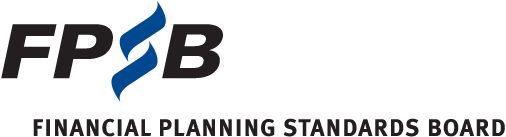 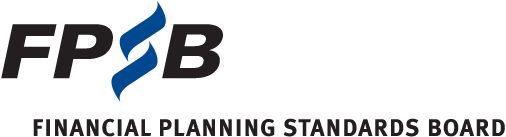 Position Title: 	Operations ManagerClassification: 	ExemptReports To: 	Chief Operating OfficerSupervisory Responsibility:	NoneDate Created: 	December 2019Summary/Objective:This operations manager reports to the COO and will provide a high-level systems and project management support for the Denver Team.Essential Functions:Strategy Execution - COO (30%)Support COO’s work with FPSB team to identify and develop project plans for annual priorities – set deadlines, assign responsibilities and track performance across departments.Develop / leverage spreadsheets, diagrams and process maps or other appropriate tools to support understanding and execution of priorities.Prepare reports to communicate status of priorities/action items, and track progress toward completion.Maintain tracking systems to support execution of action items/projects stemming from FPSB’s regular business, based on output from global meetings, forums, committees and working groups. Manage other projects and processes, as assigned by the Chief Operating Officer.Digital Platform/Vendor Management  (30%)Manage FPSB’s relationships with technology vendors/platforms, and work with the FPSB team to evaluate the efficient use of tools/platforms (e.g. digital credentials, cloud storage/sharing, task).Work with FPSB department heads to develop specifications, project plans and timelines for introducing new or updating existing technology platforms/tools to support FPSB operations.Manage and facilitate reporting from technology vendors / platforms to FPSB departments to manage communications and update records.Manage FPSB’s external technology / infrastructure vendor to ensure operational needs are met; coordinate employee onboarding, offboarding and other technology needs among FPSB departments.Governance: Committee/Forum Support (30%)Manage and organize all aspects of FPSB Ltd. Audit and other Committees meetings including, drafting agendas, meeting materials and meeting minutes. Other duties as assigned (10%)Skills and Competencies:Mastery of MS Word, MS PowerPoint and MS Outlook. Advanced knowledge of MS Excel preferred.Ability to represent FPSB to international stakeholders with professional poise and cultural savvy. Ability to handle multiple tasks simultaneously and work within tight deadlines with a positive attitude, even when under pressure. Extensive use of cloud-based tools and applications for virtual collaboration and organization.Ability to communicate effectively, both verbally and in writing, with working knowledge of English grammar and ability to proofread and correct written work Ability to exercise independent judgement, critical thinking and follow-through to execute projects, from initial stage through completion, collaboratively across the organization. Desire to be part of a small team making a positive impact in the global financial community.Understanding of financial reporting preferredEducation and Experience:Bachelor’s degree or higher required.Three to five years of project management or operations experienceWork Environment:Sitting for long periods, standing and walking intermittentlyIndoor office environment, temperature controlledOccasionally lift or move up to 20 poundsOpen-space floor planExpected Hours of Work:This role is considered full-time working approximately 40 hours per week and is exempt from overtime. Schedule flexibility may be permitted but must be available during the "core" work hours of 8:30 a.m. to 4:00 p.m. Occasional evening and weekend work may be required. 